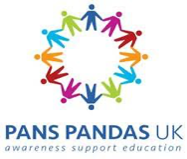 External UK education resources list for PANS and PANDAS Further blogs and resources  Twinkl digest articles  A guide for Educators on PANS PANDAS  https://www.twinkl.co.uk/blog/hidden-disabilities-paediatric-acute-onset-neuropsychiatric-syndrome?utm_source=twitter&utm_medium=social&utm_campaign=SEND-tw-direct-digest-PANS  Twinkl- Long COVID and PANS https://www.twinkl.co.uk/blog/supporting-children-and-young-people-who-have-long-covid?utm_source=twitter&utm_medium=social&utm_campaign=SEND-helen-direct-digest-long-covid   Twinkl- What do Parents/Caregivers need to know about PANS PANDAS? https://www.twinkl.co.uk/blog/parents-paediatric-acute-onset-neuropsychiatric-syndrome  Twinkl Toolkit In collaboration with PANS PANDAS UK, Twinkl have launched a toolkit on their website to help teachers and other SEND professionals identify and support children with PANS and PANDAS.  This free resource is designed raise awareness of these conditions and to provide advice and strategies for affected pupils.  This is available as a free download https://www.twinkl.co.uk/resource/pans-pandas-information-and-cpd-pack-t-s-1643108429  Fresh Start https://freshstartineducation.co.uk/pans-pandas/ SENsational Tutors https://www.sensationaltutors.co.uk/sensational-tutors-pans-pandas/ 